Unit 3:PeopleRevision Guide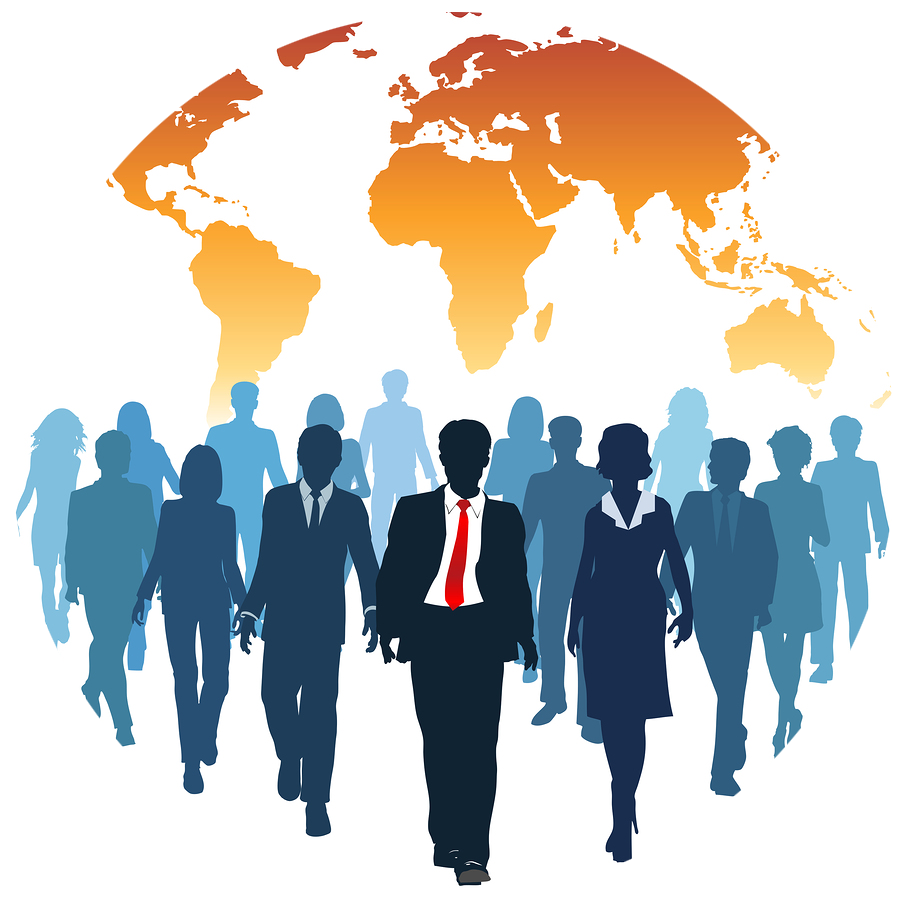 Table of contentsPage 3:		Unit overview Page 4:		Personalised learning checklistPage 6:		Glossary/Key termsPage 10:	Exam top tipsPage 11:	Exam structures Page 12:	3.1 The Role of Human ResourcesPage 14:	3.2 Organisational Structures and Different Ways of Working Page 20:	3.3 Communication in BusinessPage 25:	3.4 Recruitment and Selection Page 29:	3.5 Motivation and Retention Page 33:	3.6 Training and Development Page 38:	3.7 Employment LawPage 40:	Blank Revision clocks Page 42:	Possible/Practice exam questionsPage 45:	Self-review of topicPage 46:	Additional support resourcesUnit 3:  People  - An overviewPersonalised Learning ChecklistComplete the checklist below to rate your understanding of each of the topics in Unit 3:  PeopleTick the relevant column to identify your learning and understanding of each of the areas studied.Glossary/Key TermsIn your exam you will be required to explain the meaning of a range of key terms.In most cases 2 marks are available for demonstrating full understanding of the key term and 1 mark for providing a relevant example.Complete the glossary below so that you have a full set of key term definitions with examples.Exam ‘Top Tips’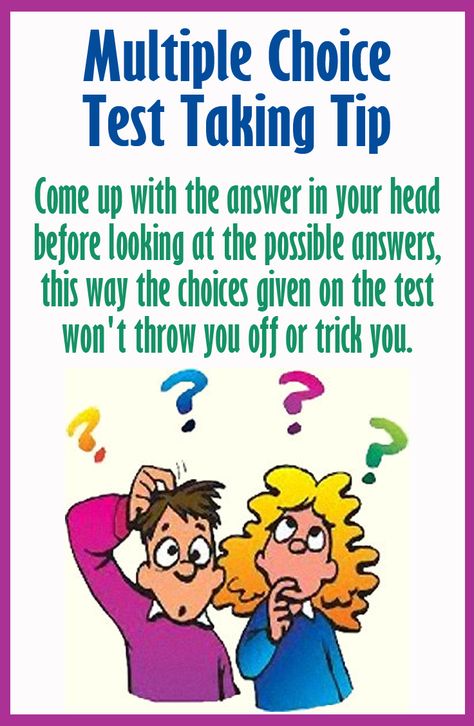 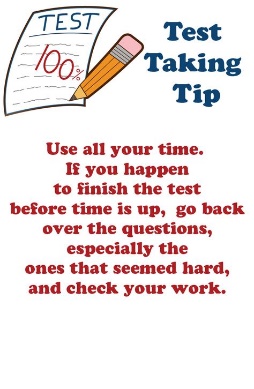 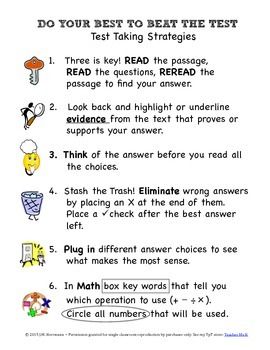 Exam StructuresFollow each of the structures below when answering your exam questions3.1 The role of human resources Identifying and meeting human resource needsBusinesses need to identify what human resources and functions they need when they start up and throughout the lifetime of the business.  Identifying human resource needs enables a business to create a personnel plan.  This will include:How many workers it needs to employThe type of workers it needs  -  skilled or unskilled, managers, full time or part time, where they will work and at what times they will workHow the business will get the best out of its workersThe table below highlights the factors influencing the human resource needs of a business.Using the words below, fill in the gaps to complete the paragraphBusinesses must identify their human needs when they _________________ up.  They need what kind of staff and how ___________________ workers to employ.  Other decisions will be whether to employ ______________________ time or part time workers.  Well-run businesses plan ahead.  They will look at their staffing needs _________________ to see if they are changing, for example, because the business is _______________________ or _________________________ the way it produces its goods or services.Match the change given in the table below with its effect on business.3.2 Organisational structures and different ways of workingDifferent organisational structures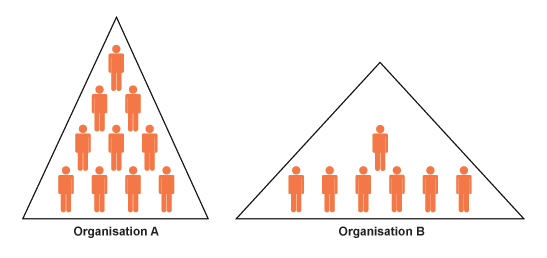 Organisational structures can be classed as either ‘tall’ or ‘flat’.  Tall organisational structures have many layers of staff from top to bottom.  Here there are four layers, including the board of directors at the top, and down to the shop-floor workers at the bottom.Flat organisational structures will only have a few layers, maybe as little as two or three.  There may be a board of directors at the top, one layer of managers and the shop floor workers.The table below shows the advantages and disadvantages of different types of structures.The terminology of organisation chartsThe organisation chart below is for J.J. Jewellery, a sole trader business owned by Joe Johnson.  Joe is responsible for the business, its finances and its accounts.  The business makes its own jewellery and sells it through a shop, also owned by Joe Johnson, in the town of Bowton.  The jewellery is designed by Amna Johnson, Joe’s wife.  It is made in a workshop by a team of three.  Vafi Oman, Amna’s brother, manages the production team.  The shop is run by Myiesha Oman, Amna’s sister.  There are four shop assistants.  Zac Doyle is a part-time buyer who buys jewellery from other manufacturers to sell in the shop.There are five important terms connected to organisation charts that you need to know.  In the table below can you identify the correct key term and match them with the correct explanation.Why businesses have different organisational structuresBusinesses can be organised in different ways.  There are three main reasons why businesses choose different organisation charts:Importance of effective communicationCommunication is very important in all businesses.  A business will organise its structure in a way it thinks will result in the best communication between its workers.  One business may put all the workers connected with one particular product in one department so that they consider all the different but connected functions when making decisions.  A business which operates in different parts of the world may organise its workers by place or area so that it is easier for them to communicate.Different job roles and responsibilitiesA business may decide that all its workers for one function should be together so that, for example, the marketing experts are helping each other with decisions.  Each function or department will focus on what it does best, it is an example of specialisation in production.Different ways of workingYou have seen that tall and flat organisation structures suit different types of businesses. Tall organisations suit large businesses where the success depends on workers carrying out clearly defined tasks.  Flat organisations are better for businesses that need their workers to be creative  -  a flat structure will enable workers to communicate with a range of different workers and to share ideas.Ways of workingThe table below summarises the different ways of working you need to know and the main advantages and disadvantages of each  -  from the point of view of the business.The table below summarises the main advantages and disadvantages of different ways of working  -  from the point of view of the workers.3.3 Communication in BusinessWays of communicating in business contextThe table below summarises the main ways of communicating that you need to know; verbal communication and written communication.  Two advantages and two disadvantages are given for each method of communication.Importance of business communicationsGood communication and feedback is very important in business.  Communication can be internal or external.  The figure below shows some examples of the type of communication used in different business divisions.In the table below, match the kind of business activity with the example of communication.Influence of digital communication on business activityEmail, social media, websites, mobile phones and messaging sites such as What’s App and Twitter enable the digital communication of voice messages, video, images and text messages.  The use of digital communications has changed the way many companies operate across all their business functions.The diagram below gives examples of the ways in which business functions have changed as a result of digital communication.Using the words below, fill in the gaps to complete the paragraphDigital communication is about sending and receiving information ____________________.  It has transformed business activity.  There is now greater _________________ and trade has become more _________________.  The ___________________ of workers has been increased and production ________________ have fallen as a result.  All the functional departments of a business have been affected.  Finance departments can store and process _________________ information more quickly.  Marketing departments use websites and _____________ to reach potentially huge markets.  Production is now _______________ as what is being produced can be changed much more quickly.  Human resource departments have seen more staff working while ______________ or working from _____________.  Many workers have benefited from the changes to business activity but some have lost their ______________ or had to undergo ______________.3.4 Recruitment and SelectionWhy businesses recruitRecruitment refers to the process of finding people to work in a new or established business.  Businesses analyse their human resource needs when they start up and, usually at regular intervals once the business is established.  The analysis will tell them if they need to recruit new workers to fill a skills gap and will identify the type of workers needed as well as how many, when and for how long.The diagram below shows the main reasons why businesses need to recruit workers.Using the words below, fill in the gaps to complete the paragraphRecruitment and ____________________ are very important to businesses.  The _________________ in a business make it successful or not.  Recruiting new staff is ______________________.  If good staff are not recruited by firms, money spent on the recruitment process is ________________.  Also, the productivity or workers may fall, which may raise the _________________ of the firm.  For this reason, using correct recruitment and selection _______________ is important.  _________________ are one way of finding out about people by they can give the wrong impression.  Many firms now plan their recruitment and selection very carefully  -  employing good workers can be the difference between ______________________ and failure for a business.Can you put the recruitment process in the correct order?Use of different recruitment methods to meet different needsTwo documents are very important in recruitment  -  the job description and the person specification.  The information given in these documents makes it more likely that only workers able to do the job will apply, saving time for the business and the applicants.Businesses must choose whether to use internal recruitment or external recruitment when looking for a new worker.  Both methods have their advantages and these are shown in the table below.The table below describes the media which a business can use to recruit workers.  It states whether the media is suitable for internal and/or external recruitment and some gives key points to remember about each type.Job advertisements need to include enough detail to attract the right kind of person to apply, for example, contact information (business address and phone number/email address), detailes about the job (some information from the job description), details about the person needed (some information from the person specification), pay and conditions.Methods of selectionBusinesses need to obtain information about the people who apply for a job.  They use this information to decide which of the applicants will be best able to do the job.The diagram below gives the main points about each of the methods of selection a business can use.3.5 Motivation and RetentionFinancial methods of motivationWorkers who feel safe at work, who feel that their contribution to the organisation is valued and that their talents are recognised, are likely to feel motivated.  Successful organisations ensure they motivate their workers.Financial methods of motivation all involve some kind of payment, either in money or in kind, to encourage workers to work longer or more efficiently.  The diagram below summarises the four main financial methods of motivation.Non-financial methods of motivationNon-financial methods of motivation are ways of encouraging workers to work longer or more efficiently but which do not involve paying them extra money for example, by praise, an award scheme or providing a good working environment.The table below explains how each non-financial method of motivation works.Importance of employee motivation and importance of employee retentionMotivated workers will recue costs and increase sales through improved employee performance.  The table below explains why motivated workers help businesses to compete, survive and grow.A high employee retention means workers stay with a business for a long period of time.  A low employee retention rate means that workers do not stay long and there is a high labour turnover.Workers will be happy to stay with business if they feel they are being treated fairly.  For example, they will feel that their pay is what they deserve, that they are respected by their managers and that there are opportunities in the business for them to develop their skills and make progress in their careers.Benefits of workers staying a long period of time:The business will need to recruit workers less often, saving time and recruitment costsTraining costs will be lower because the business will not need to train as many new workers.  Workers will already be familiar with the business and its customers, so will need less trainingWhen the firm does want to recruit new workers, it will be easier for them to do so because it will have a good reputation for treating its workers wellHowever, not all businesses want to retain their workers for a long period of time.  Sometimes workers may only be needed for a particular length of time, for example, a hotel may require more workers during the summer tourist season and shops may take on extra staff for the Christmas period.For each of the statements below, identify whether they are true or false.3.6 Training and DevelopmentDifferent training methodsTraining involves developing a worker’s specific skills, for example, by teaching them to operate the company computer system, deal with customers or work safely.  Induction training occurs when a worker first joins a company.  Training is divided into on-the-job and off-the-job.On-the-job training usually involves a trainee working with a more experienced worker who shows the trainee what to do and then gives them feedback to improve their skills as they do their work.  Somebody learning to ice a cake might learn in this way.The table below describes the advantages and disadvantages of on-the-job training.Off-the-job training is when the worker is away from his or her work.  The diagram below shows the different types of off-the-job training.Why businesses train their workersReasons why businesses train its workers include:Introduces new recruits to the business and their work (induction training)Gives workers technical skills such as how to use a fork-lift truckDevelops workers’ personal skills such as leadership, communication and organisationInform workers of health and safety proceduresInform workers about employment law or rules such as discrimination in the workplaceTeach workers to manage othersTeach workers to function together as a groupTell workers about the features of new products that they will be sellingTrain workers to be flexible so that they can do different types of jobs as neededTeach workers new skills of their existing skills are no longer neededThe benefits to a business of training is workers are contained in the diagram below.Staff DevelopmentStaff development involves learning over a long period of time.  Workers may learn through an external course, with learning being reinforced by practical activity in the workplace.  The aim is to realise the long-term potential of the employee.  Workers can gain vocational qualifications or academic qualifications.Two types of staff development are compared in the table below.Benefits to employees and businesses of staff developmentThe diagram below shows the benefits to employees of staff development.The diagram below shows the benefits to businesses of staff development.However, there may be problems for the business resulting from staff development:Staff development costs money, so when a business is experiencing a decrease in its profits or a financial loss, it may decide to reduce staff development costs as a way of increasing profits or even to stay in businessStaff who have completed their training may find that they can get a better job elsewhere3.7 Employment LawDiscrimination lawsDiscrimination is illegal.  The Equality Act 2010 says a person cannot be treated differently on the grounds of their gender, race, ethnicity, disability, sexual orientation, religion or beliefs.A business must not:Pay workers differently for doing the same workFavour certain types of people when recruiting workers, for example, advertise specifically for male workers (unless an exception in law has been made i.e. a male PE teacher)Discriminate when promoting or training workers or making them redundantAllow workers to be mistreated by other workers because of, for example, their skin colour, sexual orientation or religionA business that does discriminate may find:Staff become less motivated, which may affect the performance of the businessWorkers decide to leave, so the business must recruit new workersIt develops a poor reputation, which could reduce sales and affect recruitmentIt can be fined and made to pay compensation to employeesA business that takes action to stop discrimination may find:It increases costs, for example, it may have to raise the pay for womenIt may need to rewrite recruitment and training policies to prevent discriminationIt needs to monitor what goes on in the business to prevent discrimination taking placeContract of employmentA contract of employment makes clear what the worker is being employed to do and the pay and conditions that the business will give to the worker, including holiday entitlement.  A statement of employment particulars is a written part of a contract of employment which gives details of pay, conditions and holiday entitlement.  It must be given to the worker within eight weeks of starting work.All workers are entitled to holidays each year, depending on how many hours per week they work for the business.  Legally workers are entitled to a minimum of 5.6 weeks’ holiday per year, including bank holidays (these are not extras!).Holiday entitlement can be calculated as follows:Number of days worked per week  x  5.6  =  holiday entitlement5  x  5.6  =  28 days2  x  5.6  =  11.2 daysNormally, workers cannot be asked to work more than 48 hours per week, though there are some exceptions (i.e. police officers, people in the armed forces, seamen and servants in private households), but workers can opt out of this legal restriction if they wish to.The working hours are governed by the ‘Working Time Directive’ and the 48 hours per week is an average over a 17-week period.  This means that a worker can be asked to work more than 48 hours one week so long as the average over 17 weeks is not more than 48 hours.The average number of hours worked can be calculated as follows:Number of hours worked	=  average number of hours 17  			799 hours worked  =  47 hours on average		         17 The effects of providing a contract of employment to all workers include:Increased costs because the business may need to employ additional limited number of hours each weekManaging staff holidays to ensure there are always enough workers to do the workRevision Clocks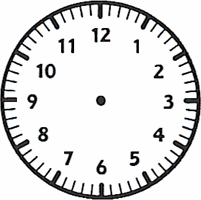 Possible Practice Exam QuestionsAnswer each of the following exam style questions.  Use the structures on p10 to help you.Identify one financial and one non-financial method of motivation Louise could use.		[2]_______________________________________________________________________________________________________________________________________________________________________Explain one reason why a business may need to recruit staff.					[2]________________________________________________________________________________________________________________________________________________________________________________________________________________________________________________________________________________________________________________________________________________Calculate how much the new mechanic would earn in a week if they also managed to sell £550 of car cleaning products											[3]__________________________________________________________________________________________________________________________________________________________________________________________________________________________________________________________________________________________________________Answer £___________________Analyse one advantage to Womanic of using an apprenticeship to develop staff.			[3]________________________________________________________________________________________________________________________________________________________________________________________________________________________________________________________________________________________________________________________________________________________________________________________________________________________________________________________________________________________________________________________Calculate how many customers Womanic will service with their 35% market share	.		[2]_____________________________________________________________________________________________________________________________________________________________________________________________________________________________________________________________________________________________________________________________________________________________________________________________________Answer ___________________Analyse one advantage of using an interview as a method of selection.				[3]________________________________________________________________________________________________________________________________________________________________________________________________________________________________________________________________________________________________________________________________________________________________________________________________________________________________________________________________________________________________________________________Analyse one advantage of using a test as a method of selection.					[3]________________________________________________________________________________________________________________________________________________________________________________________________________________________________________________________________________________________________________________________________________________________________________________________________________________________________________________________________________________________________________________________Recommend whether Louise should use a test or an interview when selecting the new mechanic._________________________________________________________________________________ [3]________________________________________________________________________________________________________________________________________________________________________________________________________________________________________________________________________________________________________________________________________________________________________________________________________________________________________________________________________________________________________________________Self-Review of Unit 3:  People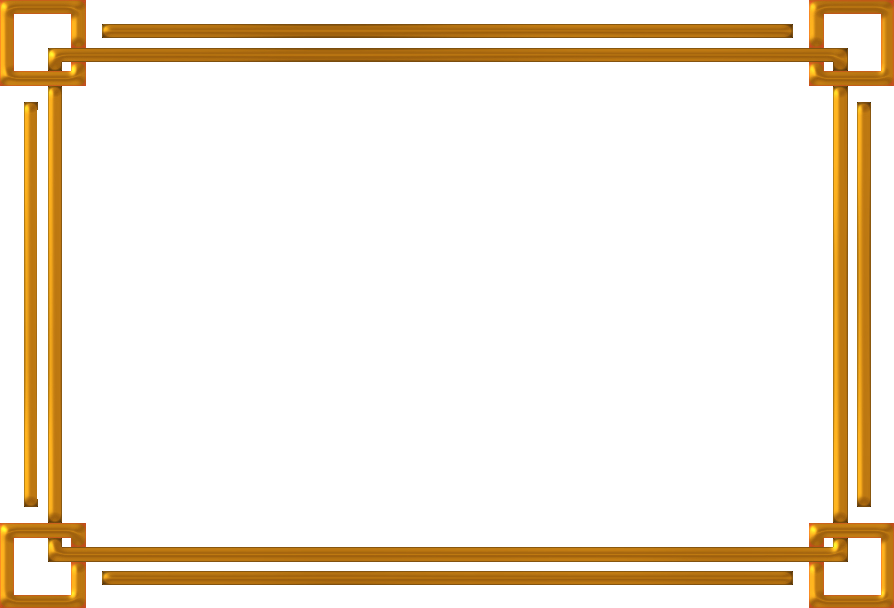 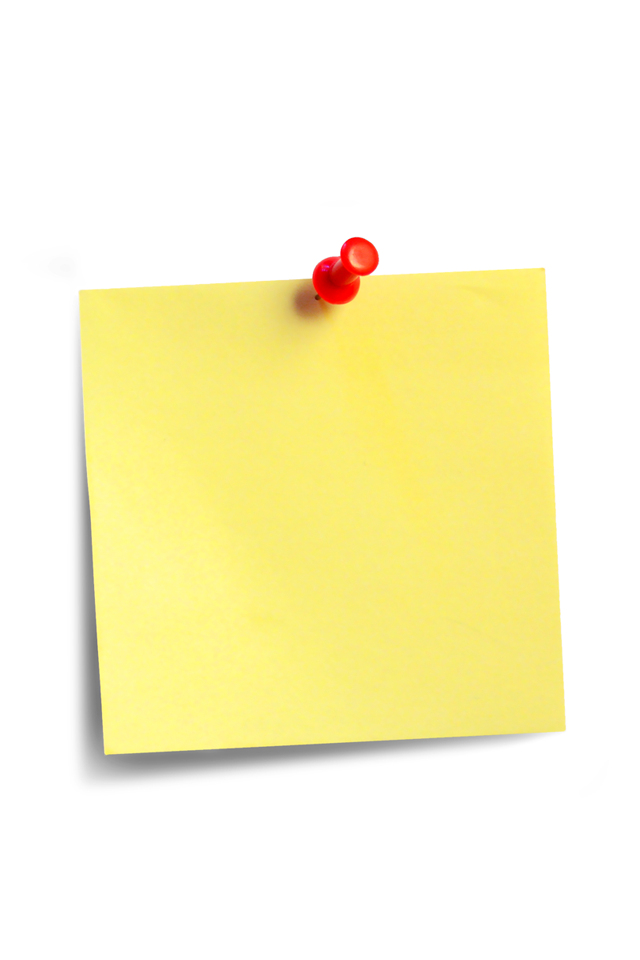 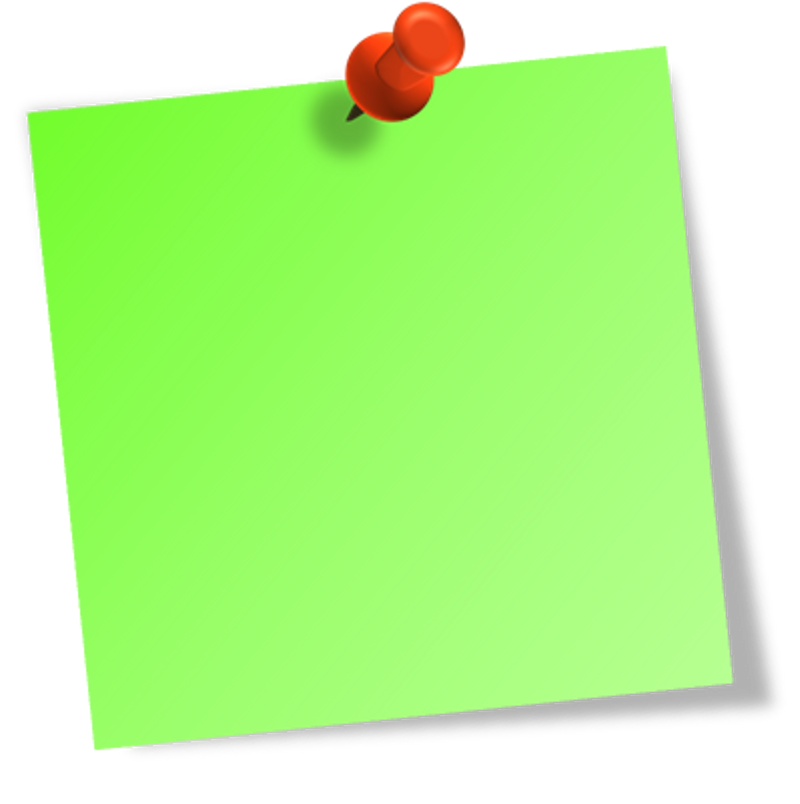 Additional SupportIf you need any further support please speak to your teacher!Course textbook:  OCR GCSE (9-1) Business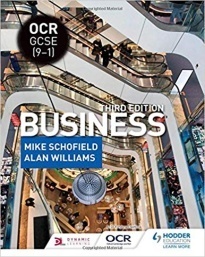 https://www.amazon.co.uk/OCR-GCSE-9-1-Business-Third/dp/1471899365/ref=sr_1_2?crid=3CWFI3AR0SAZ9&keywords=ocr+gcse+business+studies+9-1&qid=1556985885&s=gateway&sprefix=ocr+gcse+business%2Caps%2C185&sr=8-2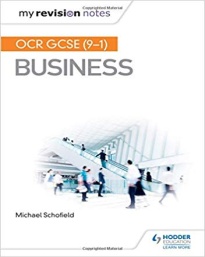 Revision guide:  My Revision Notes OCR GCSE (9-1)https://www.amazon.co.uk/My-Revision-Notes-GCSE-Business/dp/1510423699/ref=sr_1_1?crid=3CWFI3AR0SAZ9&keywords=ocr+gcse+business+studies+9-1&qid=1556986123&s=gateway&sprefix=ocr+gcse+business%2Caps%2C185&sr=8-1
You could also try the following websites: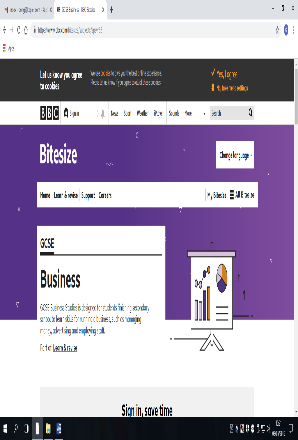 http://www.bbc.co.uk/education/subjects/zpsvr82http://www.businessed.co.uk/index.php/home/activities/gcse-activities/gcse-activities-topic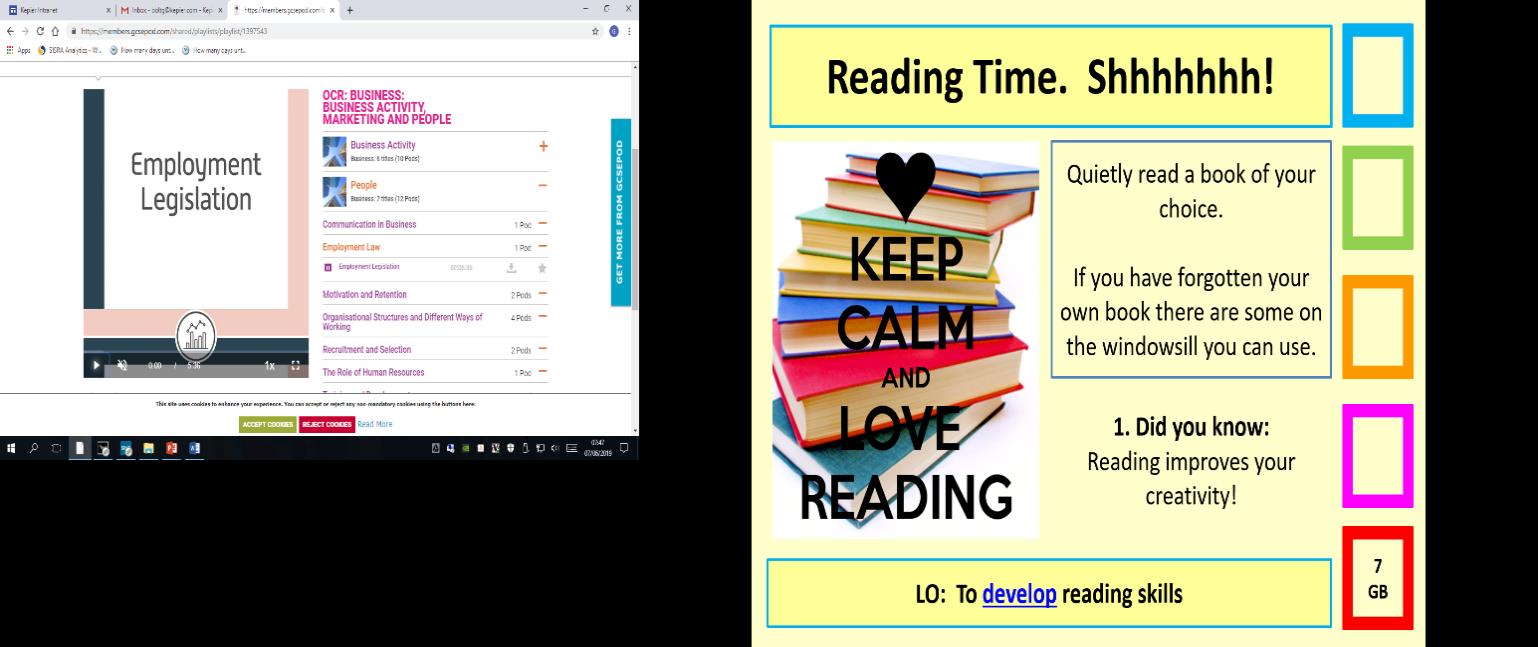 https://www.gcsepod.comhttps://www.tutor2u.net/Name:Target grade:Paper 1:  Business Activity, Marketing and PeoplePaper 1:  Business Activity, Marketing and PeoplePaper 1:  Business Activity, Marketing and PeopleContent overviewAssessment overviewAssessment overviewBusiness ActivityMarketingPeopleBusiness 180 marks1 hour 30 minute paper50% of total GCSETopicContent3.1 The role of human resourcesThe purpose of human resources in business3.2 Organisational structures and different ways of workingDifferent organisational structuresThe terminology of organisation chartsWhy businesses have different organisational structuresWays of working 3.3 Communication in businessWays of communicating in a business contextThe importance of business communicationsThe influence of digital communication on business activity3.4 Recruitment and selectionWhy businesses recruitThe use of different recruitment methods to meet different business needsMethods of selection3.5 Motivation and retentionFinancial methods of motivationNon-financial methods of motivationThe importance of employee motivationThe importance of employee retention3.6 Training and development Different training methodsWhy businesses train their workersStaff developmentThe benefits to employees and businesses of staff development3.7 Employment lawThe impact of current legislation on recruitment and employment Unit 3:  PeopleUnit 3:  People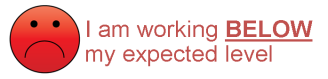 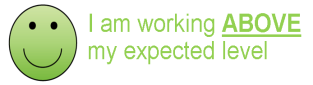 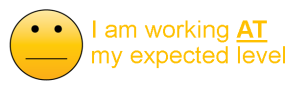 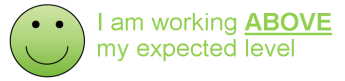 3.1The Role of Human ResourcesThe Role of Human ResourcesThe Role of Human ResourcesThe Role of Human ResourcesThe purpose of human resources in businessIdentifying and meeting the human resource needs of a business  3.2Organisational Structures and Different Ways of Working	Organisational Structures and Different Ways of Working	Organisational Structures and Different Ways of Working	Organisational Structures and Different Ways of Working	Different organisational structuresTall, flat The terminology of organisation charts Span of control, chain of command, delegation, subordinates, authority Why businesses have different organisational structuresImportance of effective communicationDifferent job roles and responsibilitiesWays of workingFull time, part time, flexible working, temporary working, working from home, working whilst mobile, self-employed 3.3Communication in Business Communication in Business Communication in Business Communication in Business Ways of communicating in a business contextLetter, email, text, phone, meeting/presentation, social media, website  The importance of business communication The influences of digital communication on business activity 3.4Recruitment and SelectionRecruitment and SelectionRecruitment and SelectionRecruitment and SelectionWhy businesses recruitReplace employees who leave, business growth, skills gap The use of different recruitment methods to meet different business needsInternal methods, external methods, job description, person specification  Methods of selectionCV, application form, letter of application, interviews, tests, group activities, references 3.5Motivation and Retention Motivation and Retention Motivation and Retention Motivation and Retention Financial methods of motivationPay, bonuses, profit sharing, fringe benefits  Non-financial methods of motivationPraise, award schemes, working environment   The importance of employee motivationImproved employee performance, helps employee retention  The importance of employee retention Already familiar with the business and customers, saves time and expense on recruitment3.6Training and DevelopmentTraining and DevelopmentTraining and DevelopmentTraining and DevelopmentDifferent training methodsInduction, on-the-job, off-the-job Why businesses train their workers Development of business, improve productivity, skill shortages, customer service, motivation and retention  Staff development Vocational and academic qualifications, apprenticeships The benefits to employees and businesses of staff development 3.7Employment LawEmployment LawEmployment LawEmployment LawThe impact of current legislation on recruitment and employmentDiscrimination, employees’ right to a contract, holidays, hours of work Key TermExplanationExampleApplication formApprenticeshipAuthorityAward schemeBonusChain of commandCommunicationContract of employmentCVDelegationDigital communicationDiscriminationEmployment agencyEmployment lawEmployment tribunalExternal communicationExternal recruitmentFlexible workingFormal communicationFringe benefitsFull-time workingGroup activitiesHoliday entitlementHorizontal communicationHuman resourcesInduction trainingInformal communicationInternal communicationInternal recruitmentInterviewsJob descriptionLayersLetter of applicationMotivationOff-the-job trainingOn-the-job trainingOrganisation chartPart-time workingPayPerson specificationPraiseProfessional developmentProfit sharingRecruitment agencyReferencesRetention of workersSelectionSelf-employmentSocial mediaSpan of controlSubordinatesTemporary workingTestsTrade unionTrainingTurnover of labourVerbal communicationWebsiteWorking environmentWorking time directiveWorking while mobileWritten communicationZero-hours contractExplain [2 marks]PointExplain                                  2 strands of information using a connectiveExplain [4 marks]PointExplain                                2 strands of information using a connectivePointExplain                                2 strands of information using a connectiveAnalyse [3 marks]PointExplain                                2 strands of information using a connectiveImpactAnalyse [6 marks]PointExplain                                2 strands of information using a connectiveImpactPointExplain                                2 strands of information using a connectiveImpactRecommend [3 marks]PointExplain                                   2 strands of information using a connectiveImpactHoweverEvaluate/Discuss [7/9 marks]Point 1Explain positive                                                    2 strands of information using a connectiveImpactHoweverExplain negative                                                    2 strands of information using a connectiveImpactPoint 2Explain positive                                                    2 strands of information using a connectiveImpactHoweverExplain negative                                                    2 strands of information using a connectiveImpactIn conclusion the business should.....The most important reason for this is.......because.....While they do need to consider.....I would still recommend.....for the business because.....Specification contentWhat you should knowThe purpose of human resources in businessIdentifying and meeting the human resource needs of a businessFactorInfluence on the human resource needWhat it producesAre skilled or unskilled workers needed, or a mix of both?How much it producesHow many workers will the business need?The method of productionCan machines rather than workers be used?When production takes placeAre workers needed seven days a week or only on specific occasions?The ‘functions’ or ‘jobs’ to be completedWhat type of workers are needed  -  finance, production, marketing, human resources?The budget available to the businessHow much can be spent on workers?ChangeEffect on the businessA kitchen fitting business increases its sales as a result of the growth of incomes and employment in the economySome workers may lose their jobs but the business may want some workers to work in the new factoryA car manufacturer introduces high-tech robotic equipmentIt will have to ask the workers to work different hoursNext PLC has to pay its shop assistants more as the government raises the national living wageMore of the same kind of workers will be neededA bicycle manufacturer decides to switch production to a factory abroadThe business may look to reduce the number of workers it employsA family activity centre decides to close on a Wednesday and open at the weekends insteadSkilled workers will be needed to program the equipmentSpecification contentWhat you should knowDifferent organisational structuresTall, flat structures The terminology of organisation chartsSpan of control, chain of command, delegation, subordinates, authorityWhy businesses have different organisational structuresImportance of effective communication, different job roles and responsibilities, different ways of workingWays of workingFull-time, part-time, flexible working, temporary work, working from home, working whilst mobile, self-employedTall structureFlat structureAdvantagesThere are clear lines of communication from the people at the top to the people at the bottom of the organisationManagers tend to have only a few people that they are responsible forThere will be opportunities for people to gain promotion within the organisation, which can be good for motivationManagers tend to delegate responsibilities to the workers they have responsibility for, which is good for motivationWorkers are likely to talk to a wider range of colleagues, so structure is good for generating ideasDisadvantagesSubordinates may feel they are too controlled by their line manager which can stifle motivation and creativityWorkers may only talk to immediate colleagues and may be less sympathetic or supportive to workers in other areas of the businessThere are not always clear lines of communication and some workers may miss out on information which would help them and the businessManagers may have a large number of workers to overseePromotion opportunities may be few and may be unclear to workers, which may reduce motivationSuitabilityTall structures suit large organisations such as hospitalsTall structures suit non-creative businesses where workers perform limited, clear tasks, for example, a building companyFlat structure are suitable forcreative businesses, such as computer game designFlat structures are good for smaller businesses because they can help workers feel valuedExplanationKey termExampleThe power that one person has to make decisions and to give instructions to those workers they are in charge of.  A line manager is a person who is in charge of other workers.If Joe Johnson wants to pass an instruction to the production workers, the chain of command would be from him to Vafi and then to the production workers Workers what a line manager is responsible forVafi has authority over two production assistantsA process where a manager gives a subordinate responsibility to make certain decisions, for which the manager remains ultimately responsible.The span of control for Joe is three  -  he has authority over Amna, Myiesha and VafiThe link in authority from those at the top to those at the bottomMyiesha is a subordinate of Joe JohnsonThe number of subordinates that a manager has authority overJoe Johnson has delegated responsibility for designing jewellery to Amna JohnsonWay of workingDefinitionAdvantages to the businessDisadvantages to the businessFull timeWhen a person works 35 hours or more per weekThe worker is permanently available for the businessThe business may have to pay a worker at a time when no work needs to be donePart timeWhen a person works less than 35 hours per weekThe worker can be asked to work at specific times needed by the businessThe business may have to train many more workers than if it employed only full-time workersFlexible workingThe practice of people working partly at their place of work and partly elsewhere. Perhaps at home or while mobile, and possibly at times that suit themThe business may benefit from motivated workers who like the flexibility of when they will workThe worker may not be available to work when needed by the businessTemporary workingWhen a person only works for a short period of time for an employer, sometimes on a short-term contract or sometimes on a day-to-day basisThe business only needs to employ workers for the length of time they need them, for example, at Christmas timeThe business may find it difficult to recruit enough workers at times when they are neededWorking from homeWhen a person completes work for a business, or for themselves if they are self-employed, in their homeThe business may save costs by not having to provide office spaceWorkers may not communicate with each other very well, reducing their efficiencyWorking while mobileWhen people work while they are on the move, travelling or on holidayThe business benefits from the increased productivity of the workerThe business may not be able to monitor that the worker is working as much as he or she shouldSelf-employmentWhen people work in their own business, selling their work to buyers who may be consumers or other businessesBusinesses often like to use self-employed contactors to do work for them because they only need them for a specific job and they do not need to pay national insurance or pension contributions for the worker, or to pay them when there is no work to be doneThe self-employed person may not work in the way that the businesses own employees are trained toWay or workingDefinitionAdvantages to the workerDisadvantages to the workerFull timeWhen a person works 35 hours or more per weekThe worker is paid for a full working weekThe worker is tied to working a full working week throughout the yearPart timeWhen a person works less than 35 hours per weekThe worker can work when it suits them, for example, during the hours their children are in schoolThe worker will only get paid for the hours they work and this may mean less money than they need or want.  The worker may have to take a second jobFlexible workingThe practice of people working partly at their place of work and partly elsewhere. Perhaps at home or while mobile, and possibly at times that suit themThe worker can work at times that suits them, for example, they can work four long days and take the fifth day off as flexi-timeThe worker may not be offered as much work as they wantTemporary workingWhen a person only works for a short period of time for an employer, sometimes on a short-term contract or sometimes on a day-to-day basisThe worker can work and earn for a period and then have time to do other things they want to, such as going on long holidaysThe worker may find there are times of the year when there is no work for themWorking from homeWhen a person completes work for a business, or for themselves if they are self-employed, in their homeThe worker saves time and money by not having to travel to workThe worker may find there are distractions at home such as noisy children or they may miss socialising with other workersWorking while mobileWhen people work while they are on the move, travelling or on holidayThe worker can take full use of their time, even when they are travellingThe worker may feel under pressure to work a lot, even while on holidaySelf-employmentWhen people work in their own business, selling their work to buyers who may be consumers or other businessesThe worker may like being in control and may be highly motivated because their earnings depend on how much they produceThere is less job security for the worker as there may be times when there is no work and so no incomeSpecification contentWhat you should knowWays of communicating in a business contextLetter, email, text, phone, meeting/presentation, social media, websiteThe importance of business communicationsWhich method should a business use and whyThe influence of digital communication on business activityHow digital communication influences business activity i.e. placing less reliance on location, impacting on the number of workers required and ways of working in a businessMethod of communicationAdvantagesDisadvantagesVerbal/spokenVerbal/spokenVerbal/spokenPhone  Communication using a mobile phone or a landlineGood for discussion of ideas or problems and making arrangementsIt is immediate, providing the communicators are available to speakNo record of the discussionCan be difficult with long waiting times to get through to a call centreMeetingPeople come together to have a discussion, either in person or through video-conferencingIt is a good way to exchange ideas and to check understandingMinutes provide a record of the meetingCan be expensive to get people togetherIf it is a formal meeting, it can take time to arrangePresentationA speaker  explains something, often using projected slides or real objectsThe speaker has time to prepare in advance what they wish to say and then to explain clearlyIt is often possible to ask questions to help understandingThere may be a lot of listeners and it may be difficult to check they all understandPresentations take time to arrange and can be expensiveNon-verbal/writtenNon-verbal/writtenNon-verbal/writtenLetterA written document that is usually sent through the postProvides a record of the communicationThe sender can take time to make sure ideas are clearly expressed while the reader can read the message more than onceIt takes time for letters sent in the post to be deliveredIf the meaning of the message is unclear, it is difficult for the receiver to checkEmailAn electronic message that can be sent to an individual, a group or many peopleA very fast method of communicatingGood for short messages although attachments are a way of adding more informationA person may not check their emails regularlyBulk emails are often ignored and deleted or lost in spamTextA written message sent from one phone to another.  Texts can be to individuals, groups or to many peopleA very fast method of communicating that can include a lot of peopleThe receiver can save the text to remember details in the message, for example, of  an appointmentOnly limited information can be givenNot good for discussing ideasSocial mediaA message sent through sites such as Facebook and TwitterThe message can be sent to selected groups or in bulk to large numbers cheaplySometimes pictures can be added to the messageSomebody in the business needs to manage the communications, for example, responses from receiversIt is not always easy to judge how successful the message has beenWebsiteBusinesses can post information on their website or let customers order from itIt saves money because information does not need to be printed and postedCustomers can order online so the business may not need to have a shop or office accessible to customersCustomers cannot ask for information easily Customers cannot view the goodsKind of business activityExample of communication MarketingA computer-controlled robot is programmed to paint cars on the assembly lineFinanceA sales representative visits a possible customerHuman resourcesInformation about new health and safety regulations is posted on a websiteGovernment and tradeA business sends out a bill to a customer for money that is owedOperations An employee is given a telling off for repeatedly being late to workSpecification contentWhat you should knowWhy businesses recruitReplace employees who eave, business growth, skills gapThe use of different recruitment methods to meet different business needsInternal methods, external methods, job description and person specificationMethods of selectionCV, application form, letter of application, interviews, tests, group activities, references MediaInternal or externalKey pointsWebsiteBothThe firm’s own website or a special site advertising jobsSocial mediaBothThis is now widely used as many potential applicants use social mediaLocal newspapersExternalAppropriate when the job is likely to appeal only to people who live near the businessNational newspapersExternalGood for recruiting workers from a very wide geographical area, but advertising in them is expensiveSpecialist magazinesExternalGood for recruiting workers such as engineers, doctors and HR specialists who read journals and magazines relevant to their particular job expertiseJob centreExternalThese are run by the government and give workers the opportunity to use computers and find out about a wide range of jobsWord of mouthBothExisting employees tell friends and others about jobs, which saves the business moneyEmailInternalThe business can send an advertisement to workers they know may be interested in the jobNoticeboard or company magazineInternal This is cheap and will be seen by workers likely to be interested in the jobSpecification contentWhat you should knowFinancial methods of motivationPay, bonuses, profit sharing, fringe benefitsNon-financial methods of motivationPraise, award schemes, working environmentThe importance of employee motivationImproved employee performance, helps employee retentionThe importance of employee retentionAlready familiar with business and customers, saves time and expense of recruitmentMethodPraiseAward schemesWorking environmentDescriptionWorkers are thanked and praised for the (good) work that they have done either in private or in front of other workersWorkers are presented with rewards for their work  these might include vouchers for days out, holidays or simply certificates of achievementImproving the workplace so that it is a pleasant place to work. It can also involve listening to people and giving them a say in the business or sending them on team building activitiesHow it motivatesIt makes the worker feel appreciated and valued.  Those not praised may feel that they need to do better to earn praiseMakes workers feel valued and will encourage them and others to continue to increase their effortsMakes workers feel well looked after and that their opinions are valuedAdvantageIt does not cost the business anything and it helps to create a positive climateThe cost of these rewards vary but not all are expensive to giveIf workers feel valued they will respect the business and their colleagues, creating a positive attitude to workDisadvantageSometimes if there is no financial reward for good work over a long period, workers may feel that they are not truly valuedThere is some cost to them.  They need to be given fairly or workers who do not receive an award may be upsetThere is a cost to some of this, for example, improving the furniture or facilities in a building or paying for activitiesSuitable forAll workers as everyone likes to feel appreciatedAll workers as everyone likes to feel appreciatedMost workers, except for those who work in conditions where improvements to comfort are difficult, such as those working on a North Sea oil rig or in a mineBenefitExplanation Higher worker productivityWorkers will produce more goods or improved services in the time they work.  This will reduce the costs of production and the prices the business charges can be reduced so that sales and profits riseReduced levels of worker supervisionWorkers will want to do their job well.  This may reduce business costs as fewer supervisors need to be employedLow worker absenteeismWorkers will be happy about coming into work and less likely to take a day off if they are only slightly unwellImproved qualityWorkers will take pride in doing their work well and will produce quality goods and services, knowing that this will satisfy consumers and give the business a good name.  There will be less waste which helps to reduce costsStatementTrueFalse If a worker improves productivity, they will produce more than they used to in the same amount of timeIf workers in a car factory improve their productivity, the cost of producing each car will fallMotivated workers will always want to leave the business to work elsewheretraining costs will usually fall if staff turnover is highIncreased motivation reduces costs because workers are less likely to be absentMotivated workers need a lot of supervision to make sure they work hardIncreased motivation saves on training costs because workers are likely to remain working for the firm for longer and fewer new recruits are neededMotivated workers may help to reduce business costs because they will take price in working accurately, so reducing wasteMotivation systems can be expensive as managers need to be paid to run themFinancial methods of motivation increase total business costsMotivating workers always reduces the average costs of producing goods and servicesSpecification contentWhat you should knowDifferent training methodsInduction, on-the-job, off-the-job Why businesses train their workersDevelopment of the business, improve productivity, skill shortages, customers service, motivation and retentionStaff developmentVocational and academic qualification, apprenticeshipsThe benefits to employees and businesses of staff developmentPlanning staffing needs for the future, maintaining quality, productivity and competitiveness, motivation for staff and increased skill levels for staffAdvantages of on-the-job trainingDisadvantages of on-the-job trainingIt is specific to the individual and the businessIt saves on the cost of travel to a courseThe worker produces something as he or she trainsThe business can teach the person exactly how they want the job doneThe work done as the learner starts to train may not be of a good enough qualityThe trainer may be good at their job but not at training others how to do itThe worker may learn only how to do the work in the way the business does itThe worker may not obtain a qualification as a result of the trainingIt is not easy to train a group of traineesAdvantages of off-the-job trainingDisadvantages of off-the-job trainingTraining is often given by experts so higher qualityThe trainee may be motivated by a day away from workA worker can feel valued because the business is paying for the trainingSome types of training i.e. safety, are better carried out by expertsIt can be expensive  -  the employer will have to pay for travel costs and the training feesThe business loses output while the worker is away from workImproving a worker’s skills may make it possible for them to get work in another businessApprenticeshipProfessional development programmeA long term learning programme  -  often over two, three or four yearsA long-term programme  -  often two years or moreUsually leads to a specific National Vocational Qualification, for example, Level 2 qualification in childcare or a Level 3 qualification in plumbingMay lead to a professional qualification such as a Chartered Surveyor or a member of the Association of Dental Anaesthetists.  It may lead to general academic qualifications such as a degreeIt develops skills and knowledge relevant to a specific job, i.e. veterinary nursingIt contributes to a person’s general education as well as enabling them to develop a set of skills and body of knowledge related to a specific vocation, such as medicine, business management or accountancyAvailable at two main levels  -  intermediate (for people with GCSEs) and advanced (people with GCSEs and A-Levels).  Some apprenticeships go to degree level work and beyondProfessional development applies at all levels from junior to senior workersThe development programme is usually completed partly in the work place and partly in a collegeProfessional development programmes often include a high academic content completed at college or online, but there will also be a practical elementSpecification contentWhat you should knowThe impact of current legislation on recruitment and employmentDiscrimination, employees’ right to a contract, holidays, hours of work